Government funding of VET 2020: terms and definitionsNational Centre for Vocational Education ResearchRevised December 2021The views and opinions expressed in this document are those of NCVER and do 
not necessarily reflect the views of the Australian Government or state and 
territory governments.© Commonwealth of Australia, 2021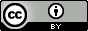 With the exception of the Commonwealth Coat of Arms, the Department’s logo, any material protected by a trade mark and where otherwise noted all material presented in this document is provided under a Creative Commons Attribution 3.0 Australia <creativecommons.org/licenses/by/3.0/au> licence. The details of the relevant licence conditions are available on the Creative Commons website (accessible using the links provided) as is the full legal code for the CC BY 3.0 AU licence <creativecommons.org/licenses/by/3.0/legalcode>.The Creative Commons licence conditions do not apply to all logos, graphic design, artwork and photographs. Requests and enquiries concerning other reproduction and rights should be directed to the National Centre for Vocational Education Research (NCVER).This document should be attributed as NCVER 2021, Government funding of VET 2020: terms and definitions – support document, NCVER, Adelaide.This work has been produced by NCVER on behalf of the Australian Government, and state and territory governments, with funding provided through the Australian Government Department of Education, Skills and Employment.The views and opinions expressed in this document are those of NCVER and do not necessarily reflect the views of the Australian Government or state and territory governments.Comments and suggestions regarding this publication are welcomed and should be forwarded to NCVER.Published by NCVER, ABN 87 007 967 311Level 5, 60 Light Square, Adelaide, SA 5000
PO Box 8288 Station Arcade, Adelaide SA 5000, AustraliaPhone +61 8 8230 8400     Email  <vet_req@ncver.edu.au>     Web <https://www.ncver.edu.au>  <https://www.lsay.edu.au>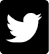 Follow us: 	     <https://twitter.com/ncver>	  <https://www.linkedin.com/company/ncver>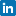 IntroductionThis document covers the data terms used in the Australian vocational education and training statistics: government funding of VET 2020 publication and related data products. The primary purpose of this document is to assist users to understand the specific data terms.Terms that appear in the publications and data items are listed in alphabetical order with the following information provided for each:Definition: a brief explanation of the termClassification categories: where applicable, defined categories that apply to each term are listed Source: a description of the source of this information.Unless stated otherwise, all data are sourced from the National VET Funding Collection. The National VET Funding Collection is an administrative collection governed by the Australian Vocational Education and Training Management Information Statistical Standard (AVETMISS): the Standard for VET Funding Data— release 1.1. References to the applicable field definitions within AVETMISS for VET Funding Data, which further define the data collected, are provided in the ‘Source’ section.Terms and acronyms which have a broader vocational education and training application have not been included in this document. Readers are referred to the Glossary of VET, which is available at the VOCEDplus website: <https://www.voced.edu.au/glossary-vet>.Terms and definitionsTermDefinitionClassification categories  Classification categories  SourceAccredited coursesRefer to nationally recognised courses accredited by VET regulators. They are courses that result in a statement of attainment outcome. The title of such courses commences with the words ‘Course in’.Accredited courses Accredited courses Collected in the AVETMISS funding collection – reporting under training package funding information.Apprentice/trainee statusIdentifies whether a student is undertaking some training under an Apprenticeship/ Traineeship Training Contract.Apprenticeship Non-apprenticeshipUnknownFunding not attributable by apprenticeshipApprenticeship Non-apprenticeshipUnknownFunding not attributable by apprenticeshipCollected in the AVETMISS funding collection – reporting under apprenticeship categories.Bridging or enabling course not identifiable by levelRefers to the ABS Australian Standard Classification of Education (ASCED)Bridging or enabling course not identifiable by levelBridging or enabling course not identifiable by levelCollected in the AVETMISS funding collection – reporting line as classification category.Capital fundingRefers to funding provided by Commonwealth, state and territory governments for capital purposes that relate to VET matters, including major capital projects, equipment acquisition, and construction of industry-based and school-based skill centres. N/AN/ACollected in the AVETMISS funding collection – reporting line recurrent capital funding.Commonwealth ongoing specific-purpose paymentsRefers to Commonwealth payments to state and territory governments under the Federal Financial Relations Act 2009 to support state and territory government public VET systems and refer to the specific purpose payments for the long-term objectives as identified in the National Agreement for Skills and Workforce Training.N/AN/ACollected in the AVETMISS funding collection – reporting line ongoing specific purpose payments.Employer assistanceFunding that supports employers to engage in VET, including funding for workforce training and advice and incentives to engage apprentices and trainees.General assistance for employers to engage in VET Information and administrative supportTax exemptions/offsets/rebatesGeneral assistance for employers to engage in VET Information and administrative supportTax exemptions/offsets/rebatesCollected in the AVETMISS funding collection – reporting under employer assistance categories.Intergovernmental funding arrangementsThe Commonwealth government supports states and territories with VET services by providing ongoing specific purpose payments made through the Intergovernmental Agreement on Federal Financial Relations. The objectives and outcomes tied to the payments are defined in the National Agreement for Skills and Workforce Development (NASWD).Commonwealth funding is also provided through time-limited National Partnerships and Project Agreements such as the 2018 National Partnership Agreement on the Skilling Australians Fund.N/AN/ARefer to www.federalfinancialrelations.gov.auJurisdiction that administered fundingIs the Commonwealth, state or territory that administered the government funding for VET.New South WalesVictoriaQueenslandWestern AustraliaSouth AustraliaTasmaniaNorthern TerritoryAustralian Capital TerritoryAustralian GovernmentNew South WalesVictoriaQueenslandWestern AustraliaSouth AustraliaTasmaniaNorthern TerritoryAustralian Capital TerritoryAustralian GovernmentFunds are reported in the AVETMISS funding collection by the administering jurisdiction.Level of educationVET funding directed towards each level of education under the Australian Qualifications Framework (AQF) levels of education from certificate I through to graduate diploma including other non-award course, skill set, bridging or enabling course not identifiable by level and training not elsewhere classified.Graduate diplomaGraduate certificateAdvanced diplomaDiplomaCertificate IVCertificate IIICertificate IICertificate IOther-non-award courseSkill setBridging or enabling course not identifiable by levelTraining not elsewhere classifiedFunding not attributable by level of training Graduate diplomaGraduate certificateAdvanced diplomaDiplomaCertificate IVCertificate IIICertificate IICertificate IOther-non-award courseSkill setBridging or enabling course not identifiable by levelTraining not elsewhere classifiedFunding not attributable by level of training Collected in the AVETMISS funding collection – reporting under level of training categories.National AgreementDefines the objectives, outcomes, outputs and performance indicators for Commonwealth national ongoing specific purpose payments made to states and territory governments under the Federal Financial Relations Act 2009 to support state and territory government public VET systems, currently the National Agreement for Skills and Workforce Development.N/AN/ARefer to www.federalfinancialrelations.gov.auNational Partnership Agreement FundingDefines the objectives, outcomes, outputs and performance indicators for Commonwealth funding to states and territories through a time-limited agreement such as those established under the Federal Financial Relations Act 2009 and enabled through the COAG Reform Fund Act 2008 that are for VET purposes, currently the National Partnership Agreement on the Skilling Australians Fund.N/AN/ARefer to www.federalfinancialrelations.gov.auNominal termsNominal terms mean reported figures are current figures and have not been adjusted for inflation.
N/AN/AN/ANon-award programTraining programs that do not lead to a formal certification (e.g. AQF qualification) which denotes that the student has achieved learning outcomes or competencies stipulated in the course rules. Non-award programs are often developed where a training need cannot be met through the delivery of available nationally recognised programs and/or subjects. Non-award coursesNon-award coursesCollected in the AVETMISS funding collection – reporting line Non-award courses under training package funding information.Collected in the AVETMISS funding collection – reporting line Other non-award courses under level of training funding information.Ongoing specific purpose paymentsPayments associated with the National Agreement for Skills and Workforce DevelopmentOngoing specific purpose paymentsOngoing specific purpose paymentsCollected in the AVETMISS funding collection – reporting line as classification category.Public VET asset baseThe value of public VET assets includes property, plant and equipment used for VET delivery by public VET entities.LandBuildingsPlant and EquipmentMotor VehiclesOtherLandBuildingsPlant and EquipmentMotor VehiclesOtherCollected in the AVETMISS funding collection – reporting under VET assets categories.Provider type Other Refers to enterprise government and non- government, community-based adult education provider, schools: Catholic, government and independent, professional association, industry association, non-government university, independent university.OtherOtherCollected in the AVETMISS funding collection – reporting line as classification category reported under provider type information.Provider type Other OrganisationsRefers to organisations that are not registered training providersOther organisationsOther organisationsCollected in the AVETMISS funding collection – reporting line as classification category reported under provider type information.Provider type Private Refers to privately-owned and operated training providers that are registered by the Australian Skills Quality Authority, or a state/territory accrediting body.PrivatePrivateCollected in the AVETMISS funding collection – reporting line as classification category reported under provider type information.Provider type PublicRefers to TAFE institutes and Universities – Government  PublicPublicCollected in the AVETMISS funding collection – reporting line as classification category reported under provider type information.Recurrent fundingRevenues appropriated by the jurisdiction out of its own funds to cover training portfolio costs and any relevant VET programs.RecurrentRecurrentCollected in the AVETMISS funding collection – reporting line as classification category reporting under jurisdiction contribution.Registered training organisations (RTOs)Training providers registered by the Australian Skills Quality Authority (ASQA) or, in some cases, a state or territory registering and accrediting body, to deliver training and/or conduct assessment and issue nationally recognised qualifications in accordance with the Australian Quality Training Framework or the VET Quality Framework. Training providers registered by the Australian Skills Quality Authority (ASQA) or, in some cases, a state or territory registering and accrediting body, to deliver training and/or conduct assessment and issue nationally recognised qualifications in accordance with the Australian Quality Training Framework or the VET Quality Framework. N/AThe RTO is listed on training.gov.au (TGA)Skill setGroupings of units of competency which are combined to provide a clearly defined statement of the skills and knowledge required by an individual to meet industry needs or a licensing or regulatory requirement. They may be either a training package skill set or a locally developed skill set.Skill set
Skill set
Collected in the AVETMISS funding collection – reporting line as classification category reported under level of education information.State and territory contributions to the CommonwealthThe amount for funding transfers from a state or territory government to the Commonwealth for a VET related matter. Loan costOtherLoan costOtherCollected in the AVETMISS funding collection – reporting line as classification category reporting under state and territory payments to the Commonwealth categories.Student assistance for equipment, travel and other – loan valuesStudent support funding not directly linked to a training outcome and captures loans, grant and subsidy funding paid directly to students to assist with equipment, travel and other non-tuition costs associated with undertaking VET.  Student support funding at the provider level is included within the VET delivery funding category.Loan values Loan values Collected in the AVETMISS funding collection – reporting line as classification categories.System administration & governanceCaptures funding for authorities with a primary mission of supporting the national VET system and funding allocated to the training portfolio which is not subject to legislation for VET purposes such as system administration and governance within the jurisdiction’s training portfolio.Employee expenses for the jurisdiction’s VET portfolioSupply and services for the jurisdiction’s VET portfolioEmployee expenses for the jurisdiction’s VET portfolioSupply and services for the jurisdiction’s VET portfolioCollected in the AVETMISS funding collection – reporting line as classification categories.Time-limited fundingPayments associated with a National Partnership or Project Agreement.Time-limited funding Time-limited funding Collected in the AVETMISS funding collection – reporting line as classification category.Trade Support LoansLoans funded by the Australian Government to assist apprentices and trainees working in skills need areas to help them cover the cost of living and learning.Trade Support LoansTrade Support LoansCollected in the AVETMISS funding collection – reporting line as classification category.Training packagesAre developed by Service Skills Organisations (formerly by Industry Skills Councils) to meet the training needs of an industry, or a group of industries. Each training package is made up of three components; units of competency, qualifications framework levels of education and assessment guidelines. For further information refer to http://www.training.gov.au. Training package category is used to identify the amount of funding provided for qualifications and units of competency under each training package and provides an indication of funding support for those industries and sectors to which the training package relates. Training packages are listed on the National Training Register, www.training.gov.au.As training package codeAs training package codeCollected in the AVETMISS funding collection – reporting line as training package code and description under training package funding information.Must be a valid national code listed on the National Training Register (training.gov.au).Training not elsewhere classifiedFunding for training not classified as a training package, a non-award course or accredited course. Training not elsewhere classifiedTraining not elsewhere classifiedCollected in the AVETMISS funding collection – reporting line as classification category under training package funding information.Transfers between states and territoriesFunding transfers from state and territory governments to other states or territories for VET related matters.State and territory payments to other states or territoriesState and territory payments to other states or territoriesCollected in the AVETMISS funding collection – reporting line as classification category.VET delivery fundingFunding that directly delivers a training outcome. This includes funding for subsidised training and other subsidies targeted at supporting access and recognising additional delivery costs.Subsidy funding for training placesBlock fundingVET in Schools fundingOther – VET portfolioOther – other agencyFee assistanceLearner needs fundingCommunity service paymentsOperational/base supplementary fundingSubsidy funding for training placesBlock fundingVET in Schools fundingOther – VET portfolioOther – other agencyFee assistanceLearner needs fundingCommunity service paymentsOperational/base supplementary fundingCollected in the AVETMISS funding collection – reporting line as classification categories reported under VET delivery.VET Student LoansLoans funded by the Australian Government to assist eligible vocational education and training (VET) students studying at approved training providers to pay for all, or part, of their tuition costs. Loans are income-contingent with students repaying their loans through the Australian taxation system.Full-fee paying studentsState-subsidised studentsFull-fee paying studentsState-subsidised studentsRefer to https://www.employment.gov.au/information-vet-student-loans-studentsVET Student Loans - loan values - full-fee paying studentA loan undertaken by a VET student to pay for part or all tuition costs, where tuition costs have not been subsidised by government.N/AN/ARefer to https://www.employment.gov.au/information-vet-student-loans-studentsVET Student Loans - loan values – state-subsidised studentsA loan undertaken by a VET student to pay part tuition costs, where part tuition costs have been subsidised by government.N/AN/ARefer to https://www.employment.gov.au/information-vet-student-loans-studentsWrap-around services for studentsFunding to RTOs or other organisations to provide non-learning support to target/priority groups specific to training funded by the jurisdiction. This funding is not linked directly to enrolments and instead provides the RTO or other service provider with the capacity to offer wrap-around services on an as-required basis.Grants/subsidiesOtherGrants/subsidiesOtherCollected in the AVETMISS funding collection – reporting line as classification categories.Vocational education and training (VET)Post-compulsory education and training that provides people with occupational or work-related knowledge and skills.N/AN/AN/AVET FEE-HELPVET FEE-HELP was effective 2009-2016. In 2017 the VET Student Loans program replaced the VET FEE-HELP scheme. In the Government funding of VET publication, student loan totals include VET FEE HELP grandfathering in years 2017 to 2020. N/AN/Ahttps://www.employment.gov.au/vet-fee-help-providers